Green bay kids owndecember holiday programme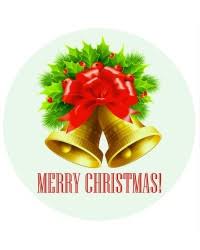 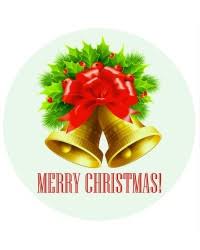 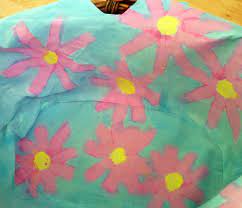 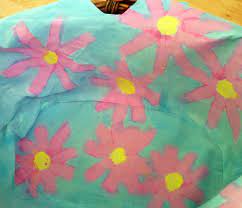 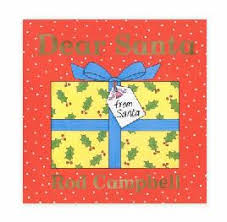 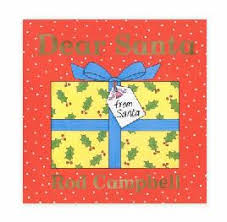 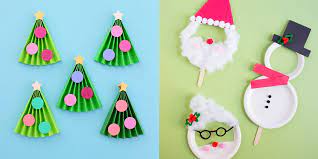 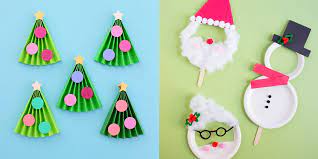 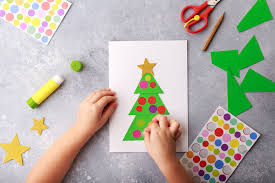 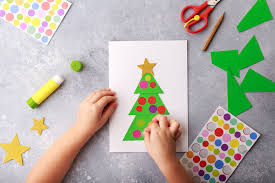 